Лабораторная работа № 1Тема: Последовательное и параллельное соединение потребителей электрической энергии.Цель работы: проверить законы параллельного и последовательного соединения потребителей электрической энергии.Теоретической обоснование работы:1. Соединение, при котором через все потребители проходит один и тот же ток, называется последовательным.Законы последовательного соединения:I=I1=I2=…=In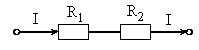 U=U1+U2+…+UnR=R1+R2+…+Rn (второй закон Кирхгофа)  U1:U2:…:Un= R1:R2:…:RnНапряжение на участках последовательной цепи прямопропорционально сопротивлению этих участков.2. Законы параллельного соединения.U=U1=U2=…=Un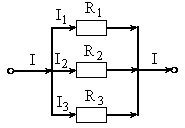 I=I1+I2+…+In или q=q1+q2+…+qn; I1:I2+:…:In=Ток на параллельно соединенных участках обратнопропорционален сопротивлению этих участков.Оборудование:1. Лабораторные стенды К-48262. Сопротивление: R1=1000 ОмR2=680 ОмR3=470 Ом3. Электроизмерительные приборы: амперметры (3 штуки)вольтметры (3 штуки)4. Соединительные провода. Порядок выполнения работы: Последовательное соединение1.1. Собрать цепь по схеме: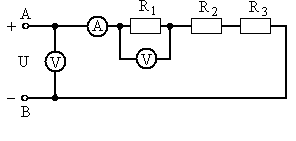 1.2. Измерить: I; U1; U2; U3; UАВ1.3. Вычислить: R1; R2; R3; P;P1;P2;P31.4. Сравнить:Сделать выводыПри последовательном соединении приемников общее сопротивление равно сумме сопротивлений отдельных приемниковII. Параллельное соединение2.1. Собрать цепь по схеме: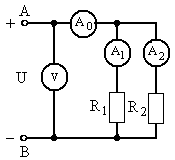 2.2. Измерить: U; I; I1; I22.3. Вычислить: R; R1; R2; g; g1; g22.4. Сравнить:2.5. Сделать выводыПри параллельном соединении приемников общая проводимость электрической цепи равна сумме проводимостей отдельных ветвей.№UАВU1U2U3IRR1R2R3R1+R2+R3U1+U2+U3PP1P2P3P1+P2+P3ВВВВАОмОмОмОмОмВВтВтВтВтВт1209,256,54,59,5*10-32132973,68684,2473,682131,5620,250,190,0870,0620,0430,19221574,93,257*10-31842,051000700142,851842,8515,150,1050,0490,3430,0070,399UАВ и U1+U2+U31) UАВ < U1+U2+U32) UАВ < U1+U2+U3R и R1+R2+R31) R < R1+R2+R32) R > R1+R2+R3P и P1+P2+P31) P < P1+P2+P32) P < P1+P2+P3№UII1I2RR1R2gg1g2I1+I2g1+g2ВАААОмОмОмСмСмСмАСм11537*10-314,5*10-321,25*10-3405,41034,5705,92,4*10-39,6*10-41,4*10-30,03570,002321023,5*10-39,75*10-314,5*10-3425,51025,64689,62,35*10-39,75*10-414,5*10-40,02420,0024I и I1+I21) I > I1+I22) I < I1+I2g и g1+g21) g > g1+g22) g < g1+g2